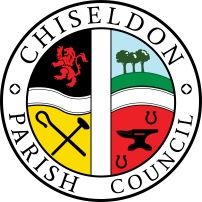 Contact details:Clerk – 01793 740744 clerk@chiseldon-pc.gov.ukYou are summons to the Environment, General Purpose and Amenities Committeemeeting at the Old Chapel, Butts Road, Monday 15th July 2019 at 7.30pmAGENDA     Next meeting: Monday 19th August 2019 at 7.30pm in The Old Chapel, off Butts RoadSigned: C Wilkinson (Clerk).  Date: 8th July 19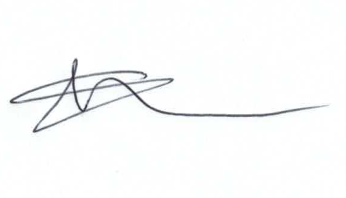 Additional Information                                   1.Attendances and apologies for absence to be received and approval voted on.2.      Declarations of interest and vote on any dispensations submitted3.Public recess4.5.Approval of minutes of meeting 17th June 2019Action Points6.7.8.9.10.11.12.13.14.15.16.17.18.19.20.21. PARISHING PROGRESSShort talk from Matt Griffith about Ash die back.    VILLAGE APPEARANCEStrouds Hill seating proposal – review feedback and vote on any action to take.Complaint from land owner at Ridgeway View about tipping of green waste on their land. – See separate documentationRequest for site for clothing recycling bin for Scope charity (working with disabled people)Discuss & vote need for a rubbish bin for Draycot Foliat bus stop. Costs £2.50 per empty and approx. £157 to purchase and £50 to install.  (£130 a year to empty)Purchase of planter for the green area of Norris Close to prevent vehicles from driving onto the grass area.   Costs to be advised plus cost of cultivation license from SBC.     BUILDING & AMENITY PRIORITESTENNIS  CLUBTennis Club representative to update CommitteePAVILIONNo itemsALLOTMENTSNo items REC HALL, GROUND & CAR PARKFeedback from Mr P Walton on rolling of new carpark area.Discussion & Vote on any further action.Review leak situation at Rec Hall. STORM have been asked for further feedback in regards to their quote from June.CVPAAdvisory note - Expecting S106 funds totaling £4378.22 for flooring repairs. Clerk to get quote on tendering system for this work to quoted for. CEMETERIESVote on replacement single gate with metal gate. See additional documentation for quotes. (Not all quotes currently received)       COMMUNITY PRIORITIESFOOTBALL MATTERSClub representative to update Committee.VULNERABLE PEOPLE AND BIOSNo itemsITEMS FOR INCLUSION ON NEXT AGENDA(Cannot be discussed or voted on at this meeting)  